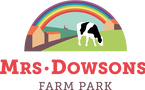    Application FormPlease tickFull-time 					Part-time We like our employees to be able to work flexibly across the week and need to know when other commitments mean you could not be available to work:Please tick when you are unavailable:Current or most recent employerPrevious employerPrevious employerPlease continue on separate sheet if necessaryAre you subject to any conditions relating to your employment in this country?		YES/NOIf "yes" please use the space below to tell us what these are?If you need us to make any adaptations for your interview to accommodate any disability you may have please tell us what these should be?If appointed when could you start? Give period of notice if applicablePlease give the detail of two references – see guidance sheet for further information.Guidance sheetPlease read through the following guidelines that will help you complete the application form.Complete all sections of the form.Make sure the form is tidy and try to avoid mistakes by writing out a version first to make sure you are happy with the information you are providing. Always read through your final version before you send it.To complete your application:Please type or write clearly in black or blue ink.Ensure you clearly state the job title you are applying for.In the ‘Employment history’ section you must state why you have left a position. Always explain any gaps in work history. Proof of qualifications and membership to professional bodies may be required.ReferencesWe will take up professional references once you have been interviewed and provisionally offered the post.  Please make sure that you have given the full contact details of your referees so that this does not delay processing reference requests. If you have no employer references, we will take up references with named individuals at colleges or schools where you have studied, or people who know you in a professional capacity.  Please do not put down family members or people you live with as referees.You will only be confirmed in the post once we are satisfied with the information received from your referees.Honesty is always the best policy; please do not make false claims.Use concise, unambiguous sentences and avoid exaggerations.Vacancy title:Please tell us how you heard about this vacancy:Personal detailsLast name:First name:Address:Postcode:Home Telephone No. Daytime Contact No.E-mail address:National Insurance No.Driving Licence Do you hold a full, clean driving licence valid in the UK?YesNo    2. Preferred hoursMonTuesWedsThursFriSatSunMorningAfternoonEvening3.   Education/QualificationsSchool (11+) From toMonth/YearQualification and GradeDate obtainedCollege/UniversityFrom toMonth/YearQualification and GradeDate obtainedOngoing Professional DevelopmentFrom toMonth/YearQualification and GradeDate obtainedTraining and DevelopmentTraining and DevelopmentPlease use the space below to give details of any training or vocational training which is relevant to the post and supports your application. Please use the space below to give details of any training or vocational training which is relevant to the post and supports your application. Training CourseCourse Details (including length of course/nature of training) Current Membership of any Professional Body/OrganisationPlease give details: 4.  Employment historyPrevious employment:  Please include any previous experience (paid or unpaid, voluntary), starting with the most recent first.Name of employer:Name of employer:Address:                                                                                Post Code:                                                                                   Post Code:                                                                                   Post Code:                                                                                   Post Code:                                                                                   Post Code:                                                                                   Post Code:                                                                                   Post Code:   Position held:Position held:Position held:Date started:Date started:Date started:Leaving date:Reason for leaving:Reason for leaving:Reason for leaving:Salary on leaving this post:Salary on leaving this post:Salary on leaving this post:Contact name of line manager for reference:Contact name of line manager for reference:Contact name of line manager for reference:Brief description of duties:Name of employer:Name of employer:Address:                                                                           Post Code:                                                                           Post Code:                                                                           Post Code:                                                                           Post Code:                                                                           Post Code:                                                                           Post Code:                                                                           Post Code:Position held:Position held:Position held:Date started:Date started:Date started:Leaving date:Reason for leaving:Reason for leaving:Reason for leaving:Salary on leaving this post:Salary on leaving this post:Salary on leaving this post:Contact name of line manager for referenceContact name of line manager for referenceContact name of line manager for referenceBrief description of duties:Name of employer:Name of employer:Address:Position held:Date started:Leaving date:Reason for leavingSalary on leaving this post:Contact name of line manager for referenceBrief description of duties:6.   Convictions/ DisqualificationsA criminal record will not necessarily be a bar to obtaining a position at Mrs Dowsons Ice Cream. If a check is returned and reveals any information, this will be discussed with the applicant. 7. Reasonable adjustments/Arrangements for interviewPlease contact us if you need the application form in an alternative format including large print.ReferencesName of referee and relationship to you:Address:Email:                                                                  Tel:                                                                        Name of referee and relationship to you:Address:Email:                                                                    Tel:                                                                         DeclarationStatement to be signed by the applicantPlease complete the following declaration and sign it in the appropriate place below. If this declaration is not completed and signed, your application will not be considered.I agree that Mrs Dowsons Ice Cream can create and maintain computer and paper records of my personal data and that this will be processed and stored in accordance with the Data Protection Act 1998.I confirm that all the information given by me on this form is correct and accurate and I understand that if any of the information I have provided is later found to be false or misleading, any offer of employment may be withdrawn or employment terminated. Signed:Date: